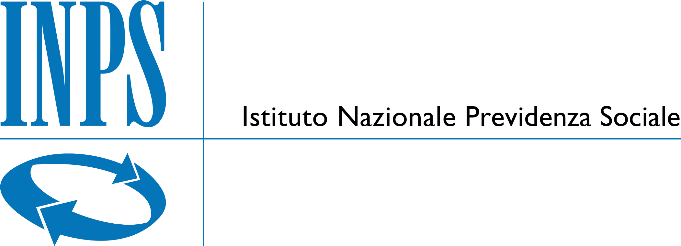 		Viale Armando Diaz 35 09125 – CAGLIARIC.F. 80078750587 - P.IVA 02121151001Il sottoscritto: _____________________________________________________________nato a: ___________________________________il ______________________________in qualità di(barrare la casella)Titolare (in caso di ditta individuale);Legale Rappresentante;Procuratore (come da allegata procura in data ___________________avanti al Notaio __________________________ con Studio in _____________ n. di repertorio ________________);dell’impresa: ____________________________________con sede nel Comune di:___________________________ Provincia di ________________Codice Fiscale: _____________________________________Partita I.V.A.: _____________________________________CHIEDE che l’impresa sopra indicata sia ammessa a partecipare alla procedura in oggetto, in qualità di:(barrare la casella)impresa individuale (art. 45, comma 2, lett. a) del d.lgs. 50/2016);società (specificare tipo) ……………………………………………………………………………………..consorzio fra società cooperative di produzione e lavoro (art. 45, comma 2, lett. b) del d.lgs. 50/2016)indicare il/i consorziato/i per il/i quale/i concorre alla gara ( N.B. qualora il consorzio non indichi per quale/i consorziato/i concorre, si intende che lo stesso partecipa in nome e per conto proprio):…………………………………………..codice fiscale …………………….sede……………………… ruolo ………….…………...……………………………………………..codice fiscale …………………….sede…………………..… ruolo ………….………..…...…………………………………………..codice fiscale …………………….sede…………………..… ruolo ………….………..…...consorzio tra imprese artigiane (art. 45, comma 2, lett. b) del d.lgs. 50/2016)indicare il/i consorziato/i per il/i quale/i concorre alla gara ( N.B. qualora il consorzio non indichi per quale/i consorziato/i concorre, si intende che lo stesso partecipa in nome e per conto proprio):…………………………………………..codice fiscale …………………….sede……………………… ruolo ………….…………...……………………………………………..codice fiscale …………………….sede…………………..… ruolo ………….………..…...…………………………………………..codice fiscale …………………….sede…………………..… ruolo ………….………..…...consorzio stabile (art. 45, comma 2, lett. c) del d.lgs. 50/2016)indicare il/i consorziato/i per il/i quale/i concorre alla gara ( N.B. qualora il consorzio non indichi per quale/i consorziato/i concorre, si intende che lo stesso partecipa in nome e per conto proprio):…………………………………………..codice fiscale …………………….sede……………………… ruolo ………….…………...……………………………………………..codice fiscale …………………….sede…………………..… ruolo ………….………..…...…………………………………………..codice fiscale …………………….sede…………………..… ruolo ………….………..…...raggruppamento temporaneo (art. 45, comma 2, lett. d) del d.lgs. 50/2016):tipo orizzontaletipo verticalecostituitocostituendoconsorzio ordinario di concorrenti (art. 45, comma 2, lett. e) del d.lgs. 50/2016):costituitocostituendoGEIE (art. 45, comma 2, lett. g) del d.lgs. 50/2016):costituitocostituendo[Le tabelle sottostanti devono essere compilate solo in caso di raggruppamento temporaneo, consorzio ordinario, GEIE costituendi o costituiti. In tal caso, per ciascun operatore occorrerà indicare la denominazione, la sede legale, la partita I.V.A., le categorie di competenza, la quota di partecipazione all’operatore plurisoggettivo e la quota di esecuzione della prestazione]nel caso di raggruppamenti temporanei, consorzi ordinari o GEIE costituendi si impegna, in caso di aggiudicazione, ad uniformarsi alla disciplina vigente con riguardo ai raggruppamenti temporanei o consorzi ai sensi dell’art. 48 comma 8 del Codice e quindi a conferire mandato collettivo speciale con rappresentanza all’impresa qualificata come mandataria che stipulerà il contratto in nome e per conto delle mandanti/consorziate.aggregazione tra imprese aderenti al contratto di rete (art. 45, comma 2, lett. f) del d.lgs. 50/2016):dotata di organo comune con potere di rappresentanza e di soggettività giuridica; in tal caso, specificare che la rete concorre per le seguenti imprese:_______________________________________________________________;dotata di organo comune con potere di rappresentanza, ma priva di soggettività giuridica;sprovvista di un organo comune, ovvero con organo comune privo del potere di rappresentanza, ovvero privo dei requisiti di qualificazione richiesti per assumere la veste di mandataria;[I quadri sottostanti devono essere compilati solo in caso di aggregazione di imprese di rete. In tal caso, per ciascun Operatore aderente occorrerà indicare la denominazione, la partita I.V.A., la sede legale, le categorie di lavori di competenza, la quota di partecipazione all’ Operatore plurisoggettivo e la quota di esecuzione dei lavori]A tal fine, sotto la propria responsabilità, dichiara:che i recapiti presso i quali si intendono ricevere le comunicazioni della Stazione appaltante sono i seguenti:domicilio eletto: ……………………………………………………………………………………………………………………..indirizzo posta elettronica ordinaria: ………………………………………………………………………………..indirizzo posta elettronica certificata (PEC): ………………………………………………………………………………..numero di telefono: ……………………………………………………………………………………………………………………..numero di fax: ……………………………………………………………………………….autorizzando espressamente la Stazione appaltante all’uso, anche esclusivo, dei suddetti mezzi per effettuare le comunicazioni.di essere informato che l’amministrazione non sarà responsabile per il tardivo o mancato recapito delle comunicazioni di cui al precedente punto 1) in caso di mancata indicazione dei dati suddetti e/o di mancato avviso del cambiamento degli indirizzi mail e/o di cambiamenti degli indirizzi delle sedi legali e/o operative di questa impresa;[Firma digitale del titolare/legale rappresentante/procuratore]_____________________________NB la domanda di partecipazione è compilata e sottoscritta, con firma digitale, secondo le seguenti modalità: nel caso di raggruppamento temporaneo, consorzio ordinario o GEIE  costituiti, dalla mandataria/capofila/capogruppo;nel caso di raggruppamento temporaneo, consorzio ordinario, GEIE non ancora costituiti, da tutti i soggetti che costituiranno il raggruppamento o consorzio;nel caso di aggregazioni di imprese aderenti al contratto di rete si fa riferimento alla disciplina prevista per i raggruppamenti temporanei di imprese, in quanto compatibile. In particolare:se la rete è dotata di un organo comune con potere di rappresentanza e con soggettività giuridica, ai sensi dell’art. 3, comma 4-quater, del d.l. 10 febbraio 2009, n. 5, la domanda di partecipazione deve essere sottoscritta dal solo operatore economico che riveste la funzione di organo comune;se la rete è dotata di un organo comune con potere di rappresentanza ma è priva di soggettività giuridica, ai sensi dell’art. 3, comma 4-quater, del d.l. 10 febbraio 2009, n. 5, la domanda di partecipazione deve essere sottoscritta dall’impresa che riveste le funzioni di organo comune nonché da ognuna delle imprese aderenti al contratto di rete che partecipano alla gara; se la rete è dotata di un organo comune privo del potere di rappresentanza o se la rete è sprovvista di organo comune, oppure se l’organo comune è privo dei requisiti di qualificazione richiesti per assumere la veste di mandataria, la domanda di partecipazione deve essere sottoscritta dall’impresa aderente alla rete che riveste la qualifica di mandataria, ovvero, in caso di partecipazione nelle forme del raggruppamento da costituirsi, da ognuna delle imprese aderenti al contratto di rete che partecipa alla gara. Nel caso di consorzio di cooperative e imprese artigiane o di consorzio stabile di cui all’art. 45, comma 2 lett. b) e c) del Codice, la domanda è sottoscritta dal consorzio medesimo.Alla domanda di partecipazione, dovrà essere in ogni caso allegata la copia scansionata firmata digitalmente di un documento di identità di ciascun soggetto sottoscrivente, in corso di validità.Direzione Regionale SardegnaISTITUTO NAZIONALE PREVIDENZA SOCIALEDirezione regionale SardegnaAllegato 3 al Disciplinare di GaraDOMANDA DI PARTECIPAZIONE(ai sensi degli artt. 46 e 47 del d.P.R. n. 445 del 28 dicembre 2000)Procedura aperta di carattere comunitario, ai sensi dell’art. 60, del D.Lgs. 50 del 18 aprile 2016, in modalità dematerializzata su piattaforma ASP, volta all’affidamento del «Servizio di vigilanza presso gli immobili della Direzione Regionale Sardegna dell’INPS» per la durata di 48 mesi, da aggiudicare con il criterio dell’offerta economicamente più vantaggiosa, ai sensi dell’art. 95 del D.Lgs. 50/2016. CIG   Operatore Mandante/ConsorziataPartitaI.V.A.Sede legaleCategoria/e di competenzaParti della prestazione/Percentualedi partecipazionePercentuale di esecuzioneOperatore aderente alla retePartitaI.V.A.Sede legaleCategoria/e di competenzaParti della prestazione/Percentualedi partecipazionePercentuale di esecuzione